В целях определения местоположения границ образуемых и изменяемых земельных участков, в соответствии с Градостроительным кодексом Российской Федерации, решением Совета депутатов города Новосибирска от 24.05.2017 № 411 «О Порядке подготовки документации по планировке территории и признании утратившими силу отдельных решений Совета депутатов города Новосибирска», постановлениями мэрии города Новосибирска от 16.06.2017 № 2814 «О проекте планировки территории восточной части Калининского района и проекте межевания территории квартала 270.04.02.02 в границах проекта планировки восточной части Калининского района», от 11.07.2017 № 3251 «О подготовке проекта межевания территории квартала 270.05.02.03 в границах проекта планировки территории восточной части Калининского района», руководствуясь Уставом города Новосибирска, ПОСТАНОВЛЯЮ:1. Утвердить проект межевания территории квартала 270.05.02.03 в границах проекта планировки территории восточной части Калининского района (приложение).2. Департаменту строительства и архитектуры мэрии города Новосибирска разместить постановление на официальном сайте города Новосибирска в информационно-телекоммуникационной сети «Интернет».3. Департаменту информационной политики мэрии города Новосибирска в течение семи дней со дня издания постановления обеспечить опубликование постановления.4. Контроль за исполнением постановления возложить на заместителя мэра города Новосибирска – начальника департамента строительства и архитектуры мэрии города Новосибирска.Колеснева2275070ГУАиГПриложение к постановлению мэриигорода Новосибирскаот 07.08.2017 № 3743ПРОЕКТмежевания территории квартала 270.05.02.03 в границах проекта планировки территории восточной части Калининского района1. Текстовая часть проекта межевания территории (приложение 1).2. Чертежи межевания территории (приложение 2).____________Приложение 1к проекту межевания территории квартала 270.05.02.03 в границах проекта планировки территории восточной части Калининского районаТЕКСТОВАЯ ЧАСТЬпроекта межевания территории____________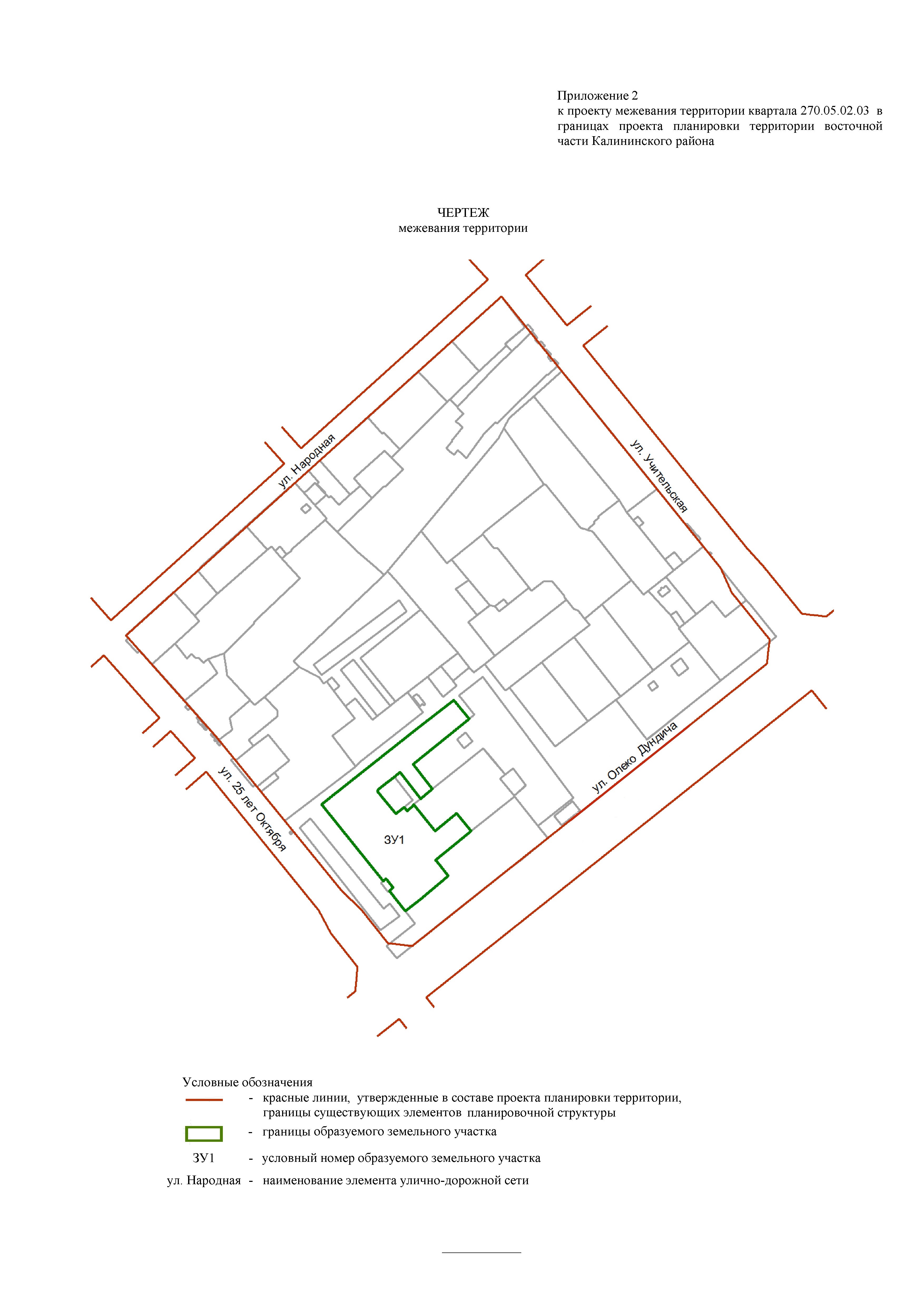 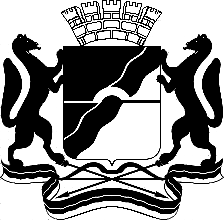 МЭРИЯ ГОРОДА НОВОСИБИРСКАПОСТАНОВЛЕНИЕОт  	  07.08.2017		№        3743  	О проекте межевания территории квартала 270.05.02.03 в границах проекта планировки территории восточной части Калининского районаМэр города НовосибирскаА. Е. ЛокотьУсловный номер образуемого земельного участка на чертеже межевания территорииУчетныйномер кадастрового кварталаВид разрешенного использования образуемого земельного участка в соответствии с проектом планировки территорииПлощадьобразуемого земельного участка, гаАдресземельного участкаВозможный способ образования земельного участка123456ЗУ154:35:041930Многоэтажная жилая застройка (высотная застройка)1,6491Российская Федерация, Новосибирская область, город Новосибирск, ул. 25 лет Октября, 14/1Перераспределение земельных участков с кадастровыми                 номерами 54:35:041930:3, 54:35:041930:4, 54:35:041930:5, 54:35:041930:6, 54:35:041930:8, 54:35:041930:18, 54:35:041930:19, 54:35:041930:20, 54:35:041930:21, 54:35:041930:22, 54:35:041930:33, 54:35:041930:35 и земель, находящихся в муниципальной собственности